В соответствии с Федеральным законом от 06.10.2003 № 131-ФЗ                  «Об общих принципах организации местного самоуправления в Российской Федерации», с Федеральным Законом от 30.12.2020 №518-ФЗ «О внесении изменений в отдельные законодательные акты Российской Федерации», со статьёй 69.1 Федерального Закона от 13.07.2015 года №218-ФЗ «О государственной регистрации недвижимости», руководствуясь Уставом муниципального района Сергиевский, на основании акта осмотра объекта недвижимого имущества № 27 от  29.03.2024г. в 11  ч. 00 минут,  Администрация муниципального района Сергиевский  П О С Т А Н О В Л Я ЕТ:1.В отношении ранее учтенного объекта недвижимости кадастровый  номер 63:31:1405004:83, Самарская область, Сергиевский район, с. Черновка, ул. Комарова, д.5 выявлен правообладатель: гр. РФ Блинков Иван Сергеевич, 10.12.1991 г.р.  место рождения гор. Самара,   паспорт гр. РФ серия  3612 № 656108  выдан ОУФМС России по  Самарской области в Советском районе г. Самара 18.10.2012 г.,  код подразделения 630-002,  СНИЛС: 161-357-256-56, адрес регистрации: Самарская область, г. Самара, ул. Ново-Вокзальная, д.11,кв.34.2. Право собственности подтверждается :-материалами наследственного дела №35973095-182/2023, открытого нотариусом Нотариального округа города Самара Самарской области Лосевой А.В., что подтверждается ответом на запрос регистрационный  № 75 от 13.02.2024г.  3.Направить данное постановление в Управление Федеральной службы государственной регистрации, кадастра и картографии по Самарской области.5.Контроль за выполнением настоящего постановления оставляю за собой.Глава муниципального районаСергиевский                                                                                              А.И. Екамасов446543, Самарская область, Сергиевский район, с Черновка, улица Новостроевская, дом 10 или по телефону: 8(84655)51-1-37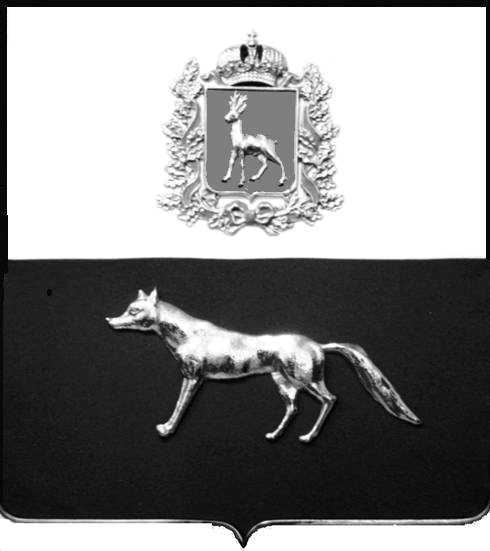 Администрациямуниципального районаСергиевскийСамарской областиПОСТАНОВЛЕНИЕ«       »  _____________ 2024г.	№__________.  О выявлении правообладателя ранее учтенного объекта недвижимости, жилого дома с кадастровым номером 63:31:1405004:83  по адресу: Самарская область, Сергиевский район, с. Черновка,           ул. Комарова,  д. 5